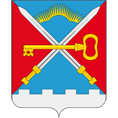 СОВЕТ ДЕПУТАТОВМУНИЦИПАЛЬНОГО ОБРАЗОВАНИЯСЕЛЬСКОЕ ПОСЕЛЕНИЕ АЛАКУРТТИ КАНДАЛАКШСКОГО МУНИЦИПАЛЬНОГО РАЙОНАЧЕТВЕРТОГО СОЗЫВАРЕШЕНИЕот «14» июня 2023 года                                                                                                                      № 945О повестке дня сто тридцать четвертого заседания Совета депутатов муниципального образования сельское поселение Алакуртти Кандалакшского муниципального района четвертого созывана основании открытого голосования Совет депутатов муниципального образования сельское поселение АлакурттиКандалакшского муниципального районаРЕШИЛ:1. О назначении выборов депутатов Совета депутатов сельского поселения Алакуртти Кандалакшского муниципального района.2. О внесении изменений в Правила землепользования и застройки сельского поселения Алакуртти Кандалакшского района Мурманской области, утвержденные решением Совета депутатов сельского поселения Алакуртти Кандалакшского района второго созыва от 27.09.2013 № 225.3. О назначении публичных слушаний по проекту решения «О внесении изменений в Правила землепользования и застройки сельского поселения Алакуртти Кандалакшского района Мурманской области, утвержденные решением Совета депутатов сельского поселения Алакуртти Кандалакшского района от 27.09.2013 № 225». 4. О назначении публичных слушаний по проекту решения «О внесении изменений в Правила землепользования и застройки сельского поселения Алакуртти Кандалакшского района Мурманской области, утвержденные решением Совета депутатов сельского поселения Алакуртти Кандалакшского района от 27.09.2013 № 225»5. О внесении изменений в решение Совета депутатов муниципального образования сельское поселение Алакуртти Кандалакшского муниципального района от 20.05.2013 № 193 «О Порядке организации формирования (образования) и бесплатного предоставления земельных участков в собственность многодетным семьям для индивидуального жилищного строительства». 6. О внесении изменений в решение Совета депутатов муниципального образования сельское поселение Алакуртти Кандалакшского муниципального района от 28.06.2013 № 207 «Об утверждении Порядка предоставления гражданами, замещающими муниципальные должности, должности муниципальной службы на постоянной основе сведений о расходах, а также о расходах своих супруги (супруга) и несовершеннолетних детей».Заместитель председателя Совета депутатов муниципального образованиясельское поселение Алакуртти Кандалакшского муниципального района                                                                        И.Б. Репринцев